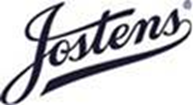 COVID-19 Safety Acknowledgment COVID-19 SAFETY INFORMATION:
While participating and/or attending in events held or sponsored by Jostens, Inc., consistent with CDC guidelines, participants are encouraged to practice hand hygiene, “social distancing” and wear face coverings to reduce the risks of exposure to COVID-19. Because COVID-19 is extremely contagious and is spread mainly from person-to-person contact, Jostens has put in place preventative measures to reduce the spread of COVID-19. However, Jostens cannot guarantee that its participants, volunteers, partners, or others in attendance will not become infected with COVID-19.

In light of the ongoing spread of COVID-19, individuals who fall within any of the categories below should not engage in Jostens events and/or other face to face activities held by Jostens. By attending a Jostens event, you certify that you do not fall into any of the following categories:  1. Individuals who currently or within the past fourteen (14) days have experienced any symptoms associated with COVID-19, which include fever, cough, and shortness of breath among others;2. Individuals who have traveled at any point in the past fourteen (14) days either internationally or to a community in the U.S. that has experienced or is experiencing sustained community spread of COVID-19; or  3. Individuals who believe that they may have been exposed to a confirmed or suspected case of COVID-19 or have been diagnosed with COVID-19 and are not yet cleared as non-contagious by state or local public health authorities or the health care team responsible for their treatment. DUTY TO SELF-MONITOR:
Participants and/or attendees agree to self-monitor for signs and symptoms of COVID-19 (symptoms typically include fever, cough, and shortness of breath).